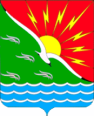 АДМИНИСТРАЦИЯМУНИЦИПАЛЬНОГО ОБРАЗОВАНИЯЭНЕРГЕТИКСКИЙ ПОССОВЕТ НОВООРСКОГО РАЙОНА ОРЕНБУРГСКОЙ ОБЛАСТИП О С Т А Н О В Л Е Н И Е16.03.2020                                     п. Энергетик                                 № 40 - П«О признании утратившими силу постановлений администрации муниципального образования Энергетикский поссовет Новоорского района Оренбургской области» Руководствуясь Уставом муниципального образования Энергетикский поссовет Новоорского района Оренбургской области,П О С Т А Н О В Л Я Ю:Считать утратившими силу следующие постановления администрации муниципального образования Энергетикский поссовет Новоорского района Оренбургской области:от 13.11.2017 №180-П «О внесении изменений и дополнений в муниципальную программу «Энергосбережение и повышение энергетической эффективности Муниципального образования Энергетикский поссовет на 2017 – 2021 годы», утвержденную постановлением администрации Муниципального образования Энергетикский поссовет №15-П от 10.02.2017 г.».;от 29.12.2017 №227 – П «О внесении изменений в муниципальную программу «Энергосбережение и повышение энергетической эффективности Муниципального образования Энергетикский поссовет на 2017 – 2021 годы», утвержденную постановлением администрации Муниципального образования Энергетикский поссовет №15-П от 10.02.2017 г.».;от 29.12.2017 №226-П «О внесении изменений и дополнений в муниципальную программу «Модернизация объектов коммунальной инфраструктуры Муниципального образования Энергетикский поссовет на 2017 – 2021 годы», утвержденную постановлением администрации Муниципального образования Энергетикский поссовет № 14-П от 10.02.2017 г.».;от 02.08.2017 №129-П «О внесении изменений и дополнений в муниципальную программу «Модернизация объектов коммунальной инфраструктуры Муниципального образования Энергетикский поссовет на 2017 – 2021 годы», утвержденную постановлением администрации Муниципального образования Энергетикский поссовет № 14-П от 10.02.2017 г.».;от 19.06.2017  №101-П «О внесении изменений и дополнений в муниципальную программу «Модернизация объектов коммунальной инфраструктуры Муниципального образования Энергетикский поссовет на 2017 – 2021 годы», утвержденную постановлением администрации Муниципального образования Энергетикский поссовет № 14-П от 10.02.2017 г.».;от 13.11.2017 №179-П «О внесении изменений и дополнений в муниципальную программу «Модернизация объектов коммунальной инфраструктуры Муниципального образования Энергетикский поссовет на 2017 – 2021 годы», утвержденную постановлением администрации Муниципального образования Энергетикский поссовет № 14-П от 10.02.2017 г.».;от 19.03.2018 №49-П «О внесении изменений и дополнений в муниципальную программу «Модернизация объектов коммунальной инфраструктуры Муниципального образования Энергетикский поссовет на 2017 – 2021 годы», утвержденную постановлением администрации Муниципального образования Энергетикский поссовет № 14-П от 10.02.2017 г.».;от 22.05.2018 №95-П «О внесении изменений и дополнений в муниципальную программу «Модернизация объектов коммунальной инфраструктуры Муниципального образования Энергетикский поссовет на 2017 – 2021 годы», утвержденную постановлением администрации Муниципального образования Энергетикский поссовет № 14-П от 10.02.2017 г.».;от 15.08.2018 №151-П «О внесении изменений и дополнений в муниципальную программу «Модернизация объектов коммунальной инфраструктуры Муниципального образования Энергетикский поссовет на 2017 – 2021 годы», утвержденную постановлением администрации Муниципального образования Энергетикский поссовет № 14-П от 10.02.2017 г.».;1.10 от 16.10.2018 №206-П «О внесении изменений и дополнений в муниципальную программу «Модернизация объектов коммунальной инфраструктуры Муниципального образования Энергетикский поссовет на 2017 – 2021 годы», утвержденную постановлением администрации Муниципального образования Энергетикский поссовет № 14-П от 10.02.2017 г.».;1.11 от 20.12.2018  №282-П «О внесении изменений и дополнений в муниципальную программу «Модернизация объектов коммунальной инфраструктуры Муниципального образования Энергетикский поссовет на 2017 – 2021 годы», утвержденную постановлением администрации Муниципального образования Энергетикский поссовет № 14-П от 10.02.2017 г.».;Настоящее постановление вступает в силу после его обнародования.Контроль за исполнением настоящего постановление оставляю за собой.Глава  муниципального образования                                                Е.В. Киселев